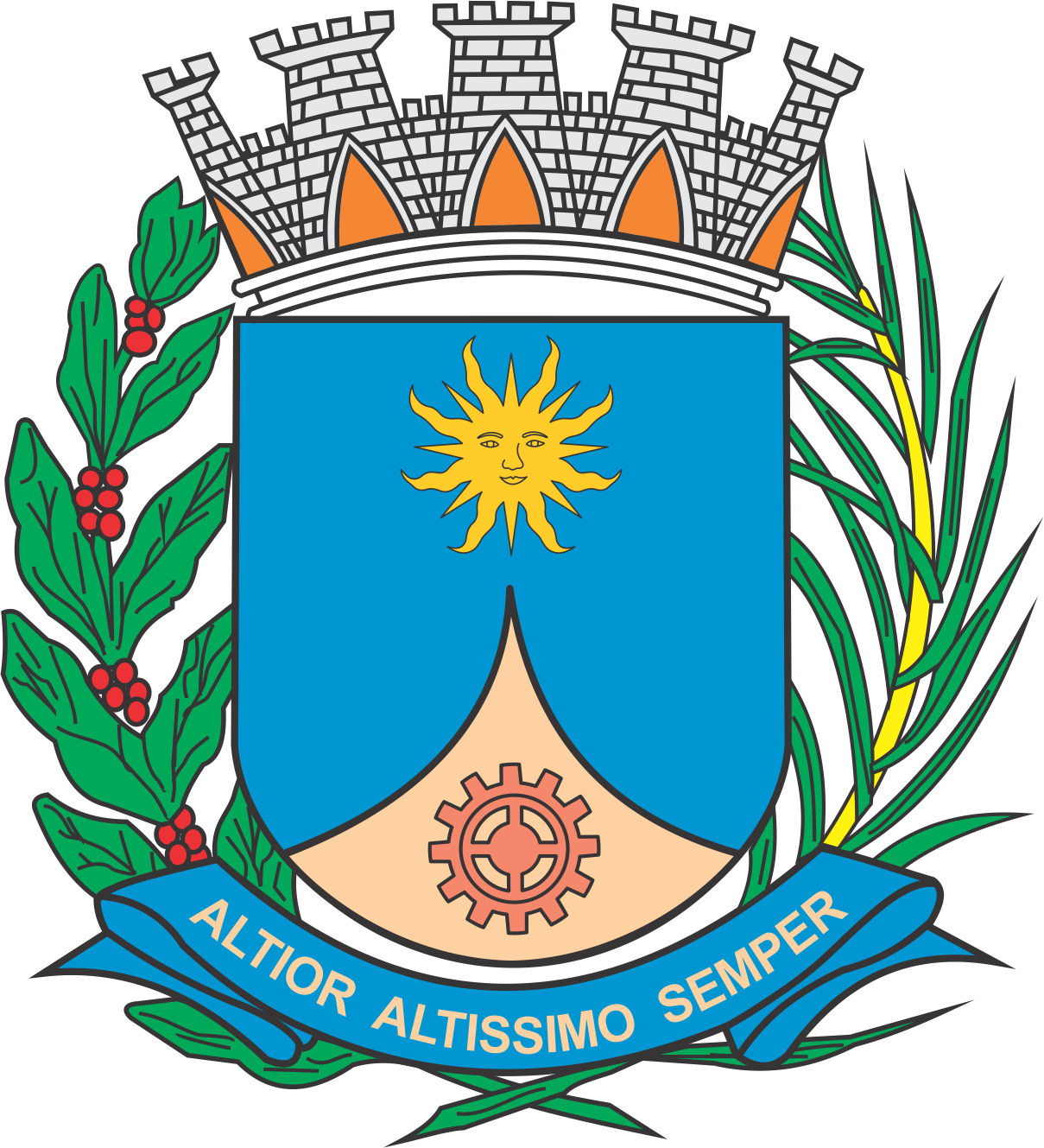 CÂMARA MUNICIPAL DE ARARAQUARAAUTÓGRAFO NÚMERO 087/2019PROJETO DE LEI NÚMERO 037/2019INICIATIVA: VEREADOR E PRIMEIRO SECRETÁRIO LUCAS GRECCODispõe sobre a obrigatoriedade de implantação de sistema eletrônico de alarme detector de gás nos estabelecimentos que menciona e dá outras providências.		Art. 1º  Ficam obrigados a implantar o sistema eletrônico de alarme sonoro e luminoso de detector de gás liquefeito de petróleo e similares os seguintes estabelecimentos:		I – centros comerciais;		II – restaurantes;		III – lanchonetes;		IV – cozinhas industriais;		V – hotéis;		VI – centrais de distribuição de gás encanado;		VII – lavanderia a gás; e		VIII – demais estabelecimentos comerciais ou industriais que revendam ou façam uso de gás liquefeito de petróleo ou similares. 		Art. 2º  O não cumprimento desta lei sujeitará o infrator às seguintes penalidades:		I – notificação, sendo fixado prazo de até 30 (trinta) dias para o cumprimento do disposto no art. 1º;		II – decorrido o prazo especificado no inciso I deste artigo e constatado o não cumprimento desta lei, será cobrada multa na ordem de 10 (dez) Unidades Fiscais Municipais;		III – decorrido o prazo de 30 (trinta) dias, a contar da aplicação da multa prevista no inciso II deste artigo, sem que seja constatado o cumprimento desta lei, a multa será aplicada pelo seu dobro; e		IV – decorrido o prazo de 30 (trinta) dias, a contar da aplicação da multa prevista no inciso III deste artigo, e persistindo a infração, além da cobrança da multa, acarretará sucessivamente ao infrator:		a) suspensão do alvará de funcionamento por 120 (cento e vinte) dias; e		b) cassação do alvará de funcionamento.		Parágrafo único.  A suspensão só será cancelada depois da implantação de que trata esta lei. 		Art. 3º  Esta lei entra em vigor na data de sua publicação, produzindo efeitos a contar de 180 (cento e oitenta) dias.		CÂMARA MUNICIPAL DE ARARAQUARA, aos 03 (três) dias do mês de abril do ano de 2019 (dois mil e dezenove).TENENTE SANTANAPresidente